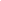 Ordine degli Psicologi della Toscana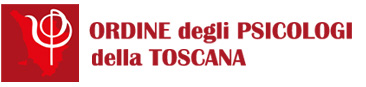 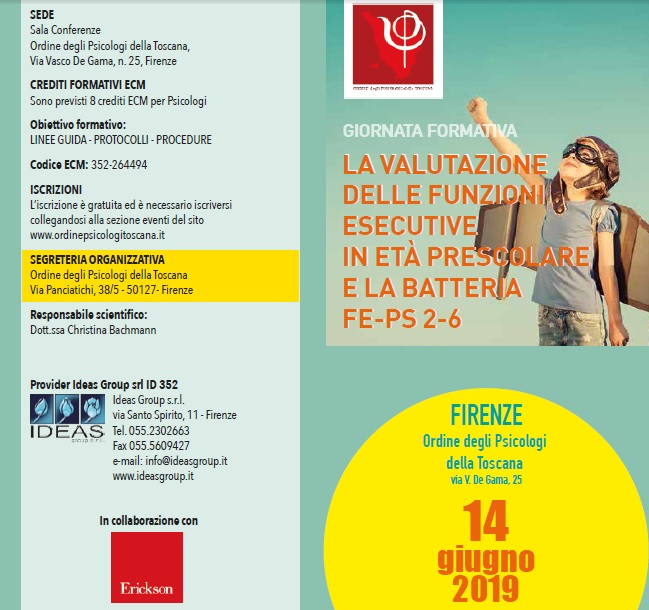 Cara Collega, caro Collega,data la lunga lista d’attesa che si era creata per la prima edizione della giornata formativa sulla valutazione delle funzioni esecutive, lo stesso evento viene ripetuto anche quest’anno. Ti informiamo quindi che il 14 giugno 2019 si terrà la riedizione della giornata formativa “La valutazione delle funzioni esecutive in età prescolare e la batteria FE-PS 2-6”, in collaborazione con il Centro Studi Erickson, docente Stefania Campestrini. All'evento sono stati attribuiti 8 crediti ECM.La giornata formativa tratta il tema delle funzioni esecutive in età prescolare ed è aperto agli psicologi Iscritti all’Ordine degli Psicologi della Toscana. L’obiettivo è fornire competenze sulle funzioni esecutive, su come valutarle e potenziarle. Prevede parti teoriche e parti pratiche, con la partecipazione interattiva degli Iscritti.Le iscrizioni apriranno domani 04 giugno alle ore 9:00, al seguente link. Per tutti gli eventi l’entrata è da Via Vasco de Gama 25. Per iscriversi occorre prenotarsi tramite il nostro sito. Sarà possibile cancellarsi fino alla data di chiusura delle iscrizioni, dopo tale termine la lista è chiusa e in caso di impossibilità a presentarsi si risulta assenti non giustificati. Ti ricordiamo che in caso di 3 assenze non giustificate sarà precluso l'accesso a tutti gli eventi programmati nell'anno in corso. Per disdette successive a tale scadenza, ti chiediamo di comunicare la tua eventuale rinuncia inviando un mail a mail@psicologia.toscana.it. Al fine di evitare eventuali disagi causati dalle barriere architettoniche presenti per accedere alla nostra sala conferenze, considerato che possiamo avere il supporto di operatori socio-sanitari, siamo a chiederti di volerci comunicare per mail ogni tua eventuale particolare necessità per specifici servizi di supporto alla persona.Cari saluti,Lauro MengheriPresidente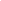 